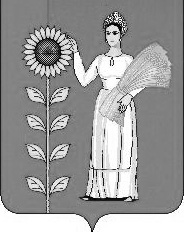 СОВЕТ ДЕПУТАТОВ СЕЛЬСКОГО ПОСЕЛЕНИЯ ПЕТРОВСКИЙ СЕЛЬСОВЕТДобринского муниципального района Липецкой области Российской ФедерацииРЕШЕНИЕ66 сессия14.04.2014г.			п. свх. Петровский                     			№ 150-рсО внесении изменений в Бюджет сельского поселения Петровский сельсовет Добринского муниципального района Липецкой области Российской Федерации на 2014 год и плановый период 2015-2016г.г.(утв. решением сессии от 13.12.2013г. №137-рс)Рассмотрев представленный администрацией сельского поселения Петровский сельсовет проект решения «О внесении изменений в Бюджет сельского поселения Петровский сельсовет Добринского муниципального района Липецкой области Российской Федерации на 2014 год и плановый период 2015-2016г.г.» (утв. решением сессии от 13.12.2013г. №137-рс), руководствуясь Положением «О бюджетном процессе сельского поселения Петровский сельсовет» и Уставом сельского поселения Петровский сельсовет, учитывая решение постоянной комиссий по экономике, бюджету и муниципальной собственности Совет депутатов сельского поселения РЕШИЛ:1.Принять изменения в «Бюджет сельского поселения Петровский сельсовет Добринского муниципального района Липецкой области Российской Федерации на 2014 год и плановый период 2015-2016 годов» (прилагаются).2. Направить указанный нормативный правовой акт главе сельского поселения для подписания и официального обнародования.3.Настоящее решение вступает в силу со дня его официального обнародования.Председатель Совета депутатов сельского поселения Петровскийсельсовет                                                                                                      С.Н. КолгинПриняты решением Совета депутатов сельского поселения Петровский сельсовет от 14.04.2014г. № 150-рсИЗМЕНЕНИЯв «Бюджет сельского поселения Петровский сельсовет Добринского муниципального района Липецкой области Российской Федерации на 2014 год и плановый период 2015-2016 годов»((утв. решением сессии от 13.12.2013г. №137-рс)Статья 1Внести в бюджет сельского поселения на 2014 год и на плановый период 2015 и 2016 годов следующие изменения:1). В пункте 1 статьи 1:в части 1) цифры «8 694 768,98» в части 2) цифры «8 688 370» заменить на цифры «8 777 624,98»; дополнить частью 3) дефицит бюджета сельского поселения в сумме 82 856 руб.2). Приложения: 5, 7, 9, 19 изложить в следующей редакции (прилагаются).Статья 2Настоящие изменения вступают в силу со дня его официального обнародования.Глава сельского поселения Петровский сельсовет                                                                           С.Н. КолгинПриложение 5к решению Совета депутатов сельского поселения Петровский сельсовет№ 150-рс от 14.04.2014г.«О бюджете сельского поселения Петровский сельсовет Добринского муниципального района Липецкой области Российской Федерации на 2014г и плановый период 2015 и 2016годов»Объемы поступлений доходов бюджета сельского поселения на 2014 годПриложение 7к решению Совета депутатов сельского поселения Петровский сельсовет№ 150-рс от 14.04.2014г.«О бюджете сельского поселения Петровский сельсовет Добринского муниципального района Липецкой области Российской Федерации на 2014г. и плановый период 2015 и 2016годов» Распределение бюджетных ассигнований сельского поселения по разделам и подразделам классификации расходов бюджетов Российской Федерации на 2014 годПриложение 9к решению Совета депутатов сельского поселения Петровский сельсовет№150-рс от 14.04.2014г. «О бюджете сельского поселения Петровский сельсовет Добринского муниципального района Липецкой области Российской Федерации на 2014г. и плановый период 2015 и 2016 годов»ВЕДОМСТВЕННАЯ СТРУКТУРАрасходов бюджета сельского поселения на 2014 годПриложение 11к решению Совета депутатов сельского поселения Петровский сельсовет № 150-рс от 14.04.2014г. «О бюджете сельского поселения Петровский сельсовет Добринского муниципального района Липецкой области Российской Федерации на 2013г. и плановый период 2014 и 2015годов»Распределение расходов бюджета сельского поселения по разделам, подразделам, целевым статьям и видам расходов классификации расходов бюджетов Российской Федерации на 2014 годруб.Приложение 19к решению Совета депутатов сельского поселения Петровский сельсовет №150-рс от 14.04.2014г.«О бюджете сельского поселения Петровский сельсовет Добринского муниципального района Липецкой области Российской Федерации на 2014г. и плановый период 2015 и 2016 годов»Источники финансирования дефицита бюджета сельского поселения на 2014 годруб.(в рублях)Код бюджетной классификацииНаименование показателейСумма .Код бюджетной классификацииНаименование показателейСумма .Налоговые доходы6 259 570101 02000 01 0000 110Налог на доходы с физических лиц4 440 500103 00000 05 0000 110Акцизы на автомобильный и прямогонный бензин, дизельное топливо, моторные масла для дизельных и (или) карбюраторных (инжекторных) двигателей, подлежащих зачислению в местный бюджет1 529 040106 01000 00 0000 110Налог на имущество с физических лиц47 030105 01000 01 0000 110Налог, взимаемый в связи с применением упрощенной системы налогообложения55 000106 06000 00 0000 110Земельный налог184 000108 00000 00 0000 110Государственная пошлина4 000Неналоговые доходы319 000111 05013 10 0000 120Доходы, получаемые в виде арендной платы за участки, государственная собственность на которые не разграничена и которые расположены в границах городских округов, а также средства от продажи права на заключение договоров аренды указанных земельных участков48 500111 05075 00 0000 120Доходы от сдачи в аренду имущества, составляющего казну поселений (за исключением земельных участков)200 000114 02000 00 0000 000Доходы от реализации иного имущества, находящегося в собственности поселений (за исключением имущества муниципальных бюджетных и автономных учреждений, а также имущества муниципальных унитарных предприятий, в том числе казенных), в части реализации основных средств по указанному имуществу70 000114 06000 00 0000 000Доходы от продажи участков, государственная собственность на которые не разграничена5001 00 00000 00 0000 000Итого собственных доходов6 578 570202 01000 00 0000 151Дотация из областного фонда финансовой поддержки поселений1 753 500202 01000 00 0000 000Дотация из районного фонда финансовой поддержки поселений203 800202 03000 00 0000 000Субвенция бюджетам поселений на осуществление первичного воинского учета на территориях, где отсутствуют военные комиссариаты152 500202 02000 00 0000 151Прочие субсидии  бюджетам поселений6 398,982 00 00000 00 0000 000Безвозмездные поступления, всего2 116 198,98ВСЕГО ДОХОДОВ8 694 768,98НаименованиеРазделПодразделСУММАВсего8 777 624,98Общегосударственные вопросы01002 134 981,98Функционирование высшего должностного лица субъекта Российской Федерации и муниципального образования0102552 656Функционирование Правительства Российской Федерации, высших исполнительных органов государственной власти субъектов Российской Федерации, местных администраций 01041 406 098Обеспечение деятельности финансовых, налоговых и таможенных органов и органов финансового (финансово-бюджетного) надзора010686 210Проведение выборов и референдумов010750000Другие общегосударственные вопросы011340017,98Национальная оборона0200152 500Мобилизационная  и вневойсковая подготовка0203152500Национальная безопасность и правоохранительная деятельность03005000Другие вопросы в области национальной безопасности и правоохранительной деятельности03145000Национальная экономика04001529040Дорожное хозяйство (дорожные фонды)04091529040Жилищно-коммунальное хозяйство0500670 156Жилищное хозяйство050155 000Коммунальное хозяйство0502100 000Благоустройство0503515 156Культура, кинематография08004 270 947Культура 08014 270 947Физическая культура и спорт110015000Массовый спорт110215000НаименованиеГлавныйраспорядительРазделПодразделЦелевая статьяВид расходовСУММААдминистрация сельского поселения Петровский сельсовет Добринского муниципального района Липецкой области Российской Федерации, всего9138 777 624,98Общегосударственные вопросы91301002 134 981,98Функционирование высшего должностного лица субъекта Российской Федерации и муниципального образования9130102552 656Глава местной администрации (исполнительно-распорядительного органа муниципального образования)9130102002 08 00552 656Расходы на выплаты персоналу  в целях обеспечения выполнения функций государственными (муниципальными) органами, казенными учреждениями, органами управления государственными внебюджетными фондами9130102002 08 00100552 656Функционирование Правительства Российской Федерации, высших исполнительных органов государственной власти субъектов Российской Федерации, местных администраций 91301041 406 098Руководство и управление в сфере установленных функций органов государственной власти субъектов Российской Федерации  и органов местного самоуправления9130104002 00 001 387 828Центральный аппарат9130104002 04 001 387 828Расходы на выплаты персоналу  в целях обеспечения выполнения функций государственными (муниципальными) органами, казенными учреждениями, органами управления государственными внебюджетными фондами9130104002 04 00100944 697Закупка товаров, работ и услуг для (государственных) муниципальных нужд 9130104002 04 00200377 131Иные бюджетные ассигнования9130104002 04 0080066 000Межбюджетные трансферты9130104521 00 0018 270Межбюджетные трансферты бюджетам муниципальных районов из бюджетов поселений и межбюджетные трансферты бюджетам поселений из бюджетов муниципальных районов на осуществление части полномочий по решению вопросов местного значения в соответствии с заключенным соглашением9130104521 06 0018 270Межбюджетные трансферты9130104521 06 0050018 270Обеспечение деятельности финансовых, налоговых и таможенных органов и органов финансового(финансово-бюджетного) надзора913010686 210Межбюджетные трансферты9130106521 00 0086 210Межбюджетные трансферты бюджетам муниципальных районов из бюджетов поселений и межбюджетные трансферты бюджетам поселений из бюджетов муниципальных районов на осуществление части полномочий по решению вопросов местного значения в соответствии с заключенным соглашением9130106521 06 0086 210Межбюджетные трансферты9130106521 06 00500    86 210Обеспечение проведения выборов и референдумов913010750000Проведения выборов и референдумов9130107020 00 0050000Закупка товаров, работ и услуг для (государственных) муниципальных нужд9130107020 00 0220050000Другие общегосударственные вопросы913011340 017,98Реализация государственных функций, связанных с общегосударственным управлением913011309200008 514Выполнение других обязательств государства913011309203008 514Закупка товаров, работ и услуг для (государственных) муниципальных нужд913011309203002008 514Межбюджетные трансферты9130113 521 00 0010 105Межбюджетные трансферты бюджетам муниципальных районов из бюджетов поселений и межбюджетные трансферты бюджетам поселений из бюджетов муниципальных районов на осуществление части полномочий по решению вопросов местного значения в соответствии с заключенным соглашением9130113521 06 0010 105Межбюджетные трансферты9130113521 06 0050010 105Муниципальная программа сельского поселения «Устойчивое развитие территории сельского поселения»9130113010000021 39,98Подпрограмма «Обеспечение безопасности человека и природной среды на территории сельского поселения »9130113011000015 000Реализация направления расходов в рамках подпрограммы « Обеспечение безопасности человека и природной среды на территории сельского поселения» муниципальной программы сельского поселения «Устойчивое развитие территории сельского поселения »9130113011999915000Закупка товаров, работ и услуг для (государственных) муниципальных нужд9130113011999920015 000Подпрограмма «Обеспечение реализации муниципальной политики на территории сельского поселения Петровский сельский совет на 2014-2020 годы»913011301400006 398,98Приобретение услуг по сопровождению сетевого программного обеспечения по электронному ведению похозяйственного учета  в сельских поселениях в рамках подпрограммы «Обеспечение реализации муниципальной политики на территории сельского поселения Петровский сельский совет» муниципальной программы «Устойчивое развитие территории сельского поселения Петровский сельский совет на 2014-2020 годы»913011301486276 398,98Закупка товаров, работ и услуг для (государственных) муниципальных нужд913011301486272006 398,98Национальная оборона9130200152 500Мобилизационная  и вневойсковая подготовка9130203152 500Осуществление переданных полномочий9130203522 00 00152 500Осуществление первичного воинского учета на территориях, где отсутствуют военные комиссариаты9130203522 51 18152 500Расходы на выплаты персоналу  в целях обеспечения выполнения функций государственными (муниципальными) органами, казенными учреждениями, органами управления государственными внебюджетными фондами9130203522 51 18100128 264 Закупка товаров, работ и услуг для (государственных) муниципальных нужд9130203522 51 1820024 236Национальная безопасность и правоохранительная деятельность91303005000Другие вопросы в области национальной безопасности и правоохранительной деятельности91303145000Муниципальная программа сельского поселения «Устойчивое развитие территории сельского поселения»913031401000005000Подпрограмма «Обеспечение безопасности человека и природной среды на территории сельского поселения»913031401200005000Реализация направления расходов в рамках подпрограммы «Обеспечение безопасности человека и природной среды на территории  сельского поселения» муниципальной программы сельского поселения  «Устойчивое развитие территории сельского поселения»913031401299995000Закупка товаров, работ и услуг для (государственных) муниципальных нужд913031401299992005000Национальная экономика91304001529040Дорожное хозяйство (дорожные фонды)91304091529040Муниципальная программа сельского поселения «Устойчивое развитие территории сельского поселения»913040901000001529040Подпрограмма  «Обеспечение населения качественной, развитой инфраструктурой и повышение уровня благоустройства территории сельского поселения »913040901300001529040Реализация направления расходов в рамках подпрограммы «Обеспечение населения качественной, развитой инфраструктурой и повышение уровня благоустройства территории сельского поселения» муниципальной программы сельского поселения «Устойчивое развитие территории сельского поселения»913040901399991529040Закупка товаров, работ и услуг для (государственных) муниципальных нужд913040901399992001529040Жилищно-коммунальное хозяйство9130500670 156Жилищное хозяйство913050155 000Муниципальная программа сельского поселения «Устойчивое развитие территории сельского поселения »9130501010000055 000Подпрограмма «Обеспечение населения качественной, развитой инфраструктурой и повышение уровня благоустройства территории сельского поселения»9130501015000055 000Реализация направления расходов в рамках подпрограммы «Обеспечение населения качественной, развитой инфраструктурой и повышение уровня благоустройства территории сельского поселения» муниципальной программы сельского поселения «Устойчивое развитие территории сельского поселения»9130501015999955 000Закупка товаров, работ и услуг для (государственных) муниципальных нужд9130501015999920055 000Коммунальное хозяйство9130502100 000Муниципальная программа сельского поселения «Устойчивое развитие территории сельского поселения »91305020100000100 000Подпрограмма «Обеспечение населения качественной, развитой инфраструктурой и повышение уровня благоустройства территории сельского поселения »91305020160000100 000Реализация направления расходов в рамках подпрограммы «Обеспечение населения качественной, развитой инфраструктурой и повышение уровня благоустройства территории сельского поселения» муниципальной программы сельского поселения «Устойчивое развитие территории сельского поселения»91305020169999100 000Закупка товаров, работ и услуг для (государственных) муниципальных нужд91305020169999200100 000Благоустройство9130503515 156Муниципальная программа сельского поселения «Устойчивое развитие территории сельского поселения»91305030100000515 156Подпрограмма «Обеспечение населения качественной, развитой инфраструктурой и повышение уровня благоустройства территории сельского поселения»  91305030170000515 156Уличное освещение в рамках подпрограммы «Обеспечение населения качественной, развитой инфраструктурой и повышение уровня благоустройства территории  сельского поселения» муниципальной программы сельского поселения «Устойчивое развитие территории сельского поселения»91305030172001260 000 Закупка товаров, работ и услуг для (государственных) муниципальных нужд91305030172001200260 000Прочие мероприятия по благоустройству в рамках подпрограммы «Обеспечение населения качественной, развитой инфраструктурой и повышение уровня благоустройства территории сельского поселения» муниципальной программы сельского поселения «Устойчивое развитие территории сельского поселения»91305030172004255 156Закупка товаров, работ и услуг для (государственных) муниципальных нужд91305030172004200255 156Культура ,  кинематография 91308004 270 947Культура 91308014 270 947Учреждения культуры и мероприятия в сфере культуры и кинематографии9130801440 00 003 697 465Обеспечение деятельности подведомственных учреждений9130801440 99 003 697 465Предоставление субсидий   бюджетным, автономным учреждениям и иным некоммерческим организациям 9130801440 99 006003 697 465Библиотеки9130801442 00 00573 482Обеспечение деятельности подведомственных учреждений9130801442 99 00573 482Предоставление субсидий  бюджетным, автономным учреждениям и иным некоммерческим организациям 9130801442 99 00600573 482Физическая культура и спорт913110015000Массовый спорт913110215000Муниципальная программа сельского поселения «Устойчивое развитие территории сельского поселения»9131102010000015000Подпрограмма «Развитие социальной сферы на территории сельского поселения»9131102018000015000Реализация направления расходов в рамках подпрограммы «Развитие социальной сферы на территории сельского поселения» муниципальной программы сельского поселения «Устойчивое развитие территории сельского поселения»9131102018999915000 Закупка товаров, работ и услуг для (государственных) муниципальных нужд9131102018999920015000НаименованиеРазделПодразделЦелевая статьяВид расходовСУММААдминистрация сельского поселения Петровский сельсовет Добринского муниципального района Липецкой области Российской Федерации, всего8 777 624,98Общегосударственные вопросы01002 134 981,98Функционирование высшего должностного лица субъекта Российской Федерации и муниципального образования0102552 656Глава местной администрации (исполнительно-распорядительного органа муниципального образования)0102002 08 00552 656Расходы на выплаты персоналу  в целях обеспечения выполнения функций государственными (муниципальными) органами, казенными учреждениями, органами управления государственными внебюджетными фондами0102002 08 00100552 656Функционирование Правительства Российской Федерации, высших исполнительных органов государственной власти субъектов Российской Федерации, местных администраций 01041 406 098Руководство и управление в сфере установленных функций органов государственной власти субъектов Российской Федерации  и органов местного самоуправления0104002 00 001 387 828Центральный аппарат0104002 04 001 387 828Расходы на выплаты персоналу  в целях обеспечения выполнения функций государственными (муниципальными) органами, казенными учреждениями, органами управления государственными внебюджетными фондами0104002 04 00100944 697Закупка товаров, работ и услуг для (государственных) муниципальных нужд 0104002 04 00200377 131Иные бюджетные ассигнования0104002 04 0080066 000Межбюджетные трансферты0104521 00 0018 270Межбюджетные трансферты бюджетам муниципальных районов из бюджетов поселений и межбюджетные трансферты бюджетам поселений из бюджетов муниципальных районов на осуществление части полномочий по решению вопросов местного значения в соответствии с заключенным соглашением0104521 06 0018 270Межбюджетные трансферты0104521 06 0050018 270Обеспечение деятельности финансовых, налоговых и таможенных органов и органов финансового(финансово-бюджетного) надзора010686 210Межбюджетные трансферты0106521 00 0086 210Межбюджетные трансферты бюджетам муниципальных районов из бюджетов поселений и межбюджетные трансферты бюджетам поселений из бюджетов муниципальных районов на осуществление части полномочий по решению вопросов местного значения в соответствии с заключенным соглашением0106521 06 0086 210Межбюджетные трансферты0106521 06 00500    86 210Обеспечение проведения выборов и референдумов010750000Проведения выборов и референдумов0107020 00 0050000Закупка товаров, работ и услуг для (государственных) муниципальных нужд0107020 00 0220050000Другие общегосударственные вопросы011340 017,98Реализация государственных функций, связанных с общегосударственным управлением011309200008 514Выполнение других обязательств государства011309203008 514Закупка товаров, работ и услуг для (государственных) муниципальных нужд011309203002008 514Межбюджетные трансферты0113 521 00 0010 105Межбюджетные трансферты бюджетам муниципальных районов из бюджетов поселений и межбюджетные трансферты бюджетам поселений из бюджетов муниципальных районов на осуществление части полномочий по решению вопросов местного значения в соответствии с заключенным соглашением0113521 06 0010 105Межбюджетные трансферты0113521 06 0050010 105Муниципальная программа сельского поселения «Устойчивое развитие территории сельского поселения»0113010000021 39,98Подпрограмма «Обеспечение безопасности человека и природной среды на территории сельского поселения »0113011000015 000Реализация направления расходов в рамках подпрограммы « Обеспечение безопасности человека и природной среды на территории сельского поселения» муниципальной программы сельского поселения «Устойчивое развитие территории сельского поселения »0113011999915000Закупка товаров, работ и услуг для (государственных) муниципальных нужд0113011999920015 000Подпрограмма «Обеспечение реализации муниципальной политики на территории сельского поселения Петровский сельский совет на 2014-2020 годы»011301400006 398,98Приобретение услуг по сопровождению сетевого программного обеспечения по электронному ведению похозяйственного учета  в сельских поселениях в рамках подпрограммы «Обеспечение реализации муниципальной политики на территории сельского поселения Петровский сельский совет» муниципальной программы «Устойчивое развитие территории сельского поселения Петровский сельский совет на 2014-2020 годы»011301486276 398,98Закупка товаров, работ и услуг для (государственных) муниципальных нужд011301486272006 398,98Национальная оборона0200152 500Мобилизационная  и вневойсковая подготовка0203152 500Осуществление переданных полномочий0203522 00 00152 500Осуществление первичного воинского учета на территориях, где отсутствуют военные комиссариаты0203522 51 18152 500Расходы на выплаты персоналу  в целях обеспечения выполнения функций государственными (муниципальными) органами, казенными учреждениями, органами управления государственными внебюджетными фондами0203522 51 18100128 264 Закупка товаров, работ и услуг для (государственных) муниципальных нужд0203522 51 1820024 236Национальная безопасность и правоохранительная деятельность03005000Другие вопросы в области национальной безопасности и правоохранительной деятельности03145000Муниципальная программа сельского поселения «Устойчивое развитие территории сельского поселения»031401000005000Подпрограмма «Обеспечение безопасности человека и природной среды на территории сельского поселения»031401200005000Реализация направления расходов в рамках подпрограммы «Обеспечение безопасности человека и природной среды на территории  сельского поселения» муниципальной программы сельского поселения  «Устойчивое развитие территории сельского поселения»031401299995000Закупка товаров, работ и услуг для (государственных) муниципальных нужд031401299992005000Национальная экономика04001529040Дорожное хозяйство (дорожные фонды)04091529040Муниципальная программа сельского поселения «Устойчивое развитие территории сельского поселения»040901000001529040Подпрограмма  «Обеспечение населения качественной, развитой инфраструктурой и повышение уровня благоустройства территории сельского поселения »040901300001529040Реализация направления расходов в рамках подпрограммы «Обеспечение населения качественной, развитой инфраструктурой и повышение уровня благоустройства территории сельского поселения» муниципальной программы сельского поселения «Устойчивое развитие территории сельского поселения»040901399991529040Закупка товаров, работ и услуг для (государственных) муниципальных нужд040901399992001529040Жилищно-коммунальное хозяйство0500670 156Жилищное хозяйство050155 000Муниципальная программа сельского поселения «Устойчивое развитие территории сельского поселения »0501010000055 000Подпрограмма «Обеспечение населения качественной, развитой инфраструктурой и повышение уровня благоустройства территории сельского поселения»0501015000055 000Реализация направления расходов в рамках подпрограммы «Обеспечение населения качественной, развитой инфраструктурой и повышение уровня благоустройства территории сельского поселения» муниципальной программы сельского поселения «Устойчивое развитие территории сельского поселения»0501015999955 000Закупка товаров, работ и услуг для (государственных) муниципальных нужд0501015999920055 000Коммунальное хозяйство0502100 000Муниципальная программа сельского поселения «Устойчивое развитие территории сельского поселения »05020100000100 000Подпрограмма «Обеспечение населения качественной, развитой инфраструктурой и повышение уровня благоустройства территории сельского поселения »05020160000100 000Реализация направления расходов в рамках подпрограммы «Обеспечение населения качественной, развитой инфраструктурой и повышение уровня благоустройства территории сельского поселения» муниципальной программы сельского поселения «Устойчивое развитие территории сельского поселения»05020169999100 000Закупка товаров, работ и услуг для (государственных) муниципальных нужд05020169999200100 000Благоустройство0503515 156Муниципальная программа сельского поселения «Устойчивое развитие территории сельского поселения»05030100000515 156Подпрограмма «Обеспечение населения качественной, развитой инфраструктурой и повышение уровня благоустройства территории сельского поселения»  05030170000515 156Уличное освещение в рамках подпрограммы «Обеспечение населения качественной, развитой инфраструктурой и повышение уровня благоустройства территории  сельского поселения» муниципальной программы сельского поселения «Устойчивое развитие территории сельского поселения»05030172001260 000 Закупка товаров, работ и услуг для (государственных) муниципальных нужд05030172001200260 000Прочие мероприятия по благоустройству в рамках подпрограммы «Обеспечение населения качественной, развитой инфраструктурой и повышение уровня благоустройства территории сельского поселения» муниципальной программы сельского поселения «Устойчивое развитие территории сельского поселения»05030172004255 156Закупка товаров, работ и услуг для (государственных) муниципальных нужд05030172004200255 156Культура ,  кинематография 08004 270 947Культура 08014 270 947Учреждения культуры и мероприятия в сфере культуры и кинематографии0801440 00 003 697 465Обеспечение деятельности подведомственных учреждений0801440 99 003 697 465Предоставление субсидий   бюджетным, автономным учреждениям и иным некоммерческим организациям 0801440 99 006003 697 465Библиотеки0801442 00 00573 482Обеспечение деятельности подведомственных учреждений0801442 99 00573 482Предоставление субсидий  бюджетным, автономным учреждениям и иным некоммерческим организациям 0801442 99 00600573 482Физическая культура и спорт110015000Массовый спорт110215000Муниципальная программа сельского поселения «Устойчивое развитие территории сельского поселения»1102010000015000Подпрограмма «Развитие социальной сферы на территории сельского поселения»1102018000015000Реализация направления расходов в рамках подпрограммы «Развитие социальной сферы на территории сельского поселения» муниципальной программы сельского поселения «Устойчивое развитие территории сельского поселения»1102018999915000 Закупка товаров, работ и услуг для (государственных) муниципальных нужд1102018999920015000№Наименование групп, подгрупп, статей, подстатей и вида источников Код администратораКод бюджетной классификации Сумма 1.Изменение остатков средств на счетах по учету средств бюджета поселения91101 05 02 01 10 0000 61082 856,002.Итого источников внутреннего финансирования дефицитов бюджетов91101 05 02 01 10 0000 610 82 856,00